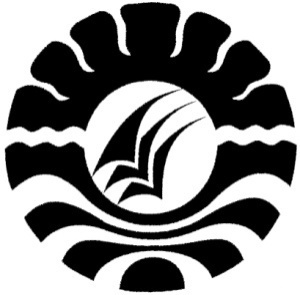 S K R I P S IPENERAPAN METODE CASVE UNTUK MENINGKATKAN KEMAMPUAN PENGAMBILAN KEPUTUSAN KARIR SISWADI SMA NEGERI 1 ENREKANGNUR HAFNI YUSUFJURUSAN PSIKOLOGI PENDIDIKAN DAN BIMBINGANFAKULTAS ILMU PENDIDIKANUNIVERSITAS NEGERI MAKASAR2015